ПРОЕКТ                                                                                                                                                                                                                                                                                                                                                                                                                                                                                                                                                                  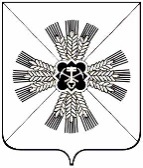 РОССИЙСКАЯ ФЕДЕРАЦИЯКЕМЕРОВСКАЯ ОБЛАСТЬПРОМЫШЛЕННОВСКИЙ МУНИЦИПАЛЬНЫЙ РАЙОНСОВЕТ НАРОДНЫХ ДЕПУТАТОВПРОМЫШЛЕННОВСКОГО МУНИЦИПАЛЬНОГО РАЙОНА5-й созыв, 51-е заседаниеРЕШЕНИЕот _______ № ____пгт. ПромышленнаяО состоянии преступности и законности среди несовершеннолетних на территории Промышленновского муниципального района по итогам 2016 годаЗаслушав информацию заместителя главы Промышленновского муниципального района, председателя комиссии по делам несовершеннолетних и защите их прав администрации Промышленновского муниципального района  С. А. Федарюк, Совет народных депутатов Промышленновского муниципального района РЕШИЛ:1. Информацию заместителя главы Промышленновского муниципального района, председателя комиссии  по делам несовершеннолетних и защите их прав  администрации Промышленновского муниципального района  С.А. Федарюк принять к сведению.2. Рекомендовать председателю комиссии по делам несовершеннолетних и защите их прав администрации Промышленновского муниципального района  С.А. Федарюк:2.1. не допускать фактов нарушения прав и законных интересов несовершеннолетних;2.2. внести в план работы комиссии по делам несовершеннолетних и защите их прав администрации Промышленновского муниципального района    на 2017 год мероприятия, направленные на выявление и устранение причин и условий, способствующих безнадзорности, беспризорности, правонарушениям и антиобщественным действиям  несовершеннолетних.3. Рекомендовать начальнику Управления социальной защиты населения администрации Промышленновского муниципального района О.В. Коровиной:3.1. обеспечить своевременный обмен информацией с другими субъектами системы профилактики правонарушений, в том числе о жестоком обращении с детьми;3.2. обеспечить контроль за выполнением реабилитационных мероприятий, указанных в индивидуальных программах реабилитации по  работе с семьями, в том числе с  учетом индивидуальных особенностей семьи.4. Рекомендовать начальнику Управления образования администрации Промышленновского муниципального района Т.В. Мясоедовой:4.1.  продолжить  практику  разъяснительной  работы  среди родителей  об административной ответственности за  ненадлежащее  воспитание, обучение  и  содержание  детей,  контроле их поведения во вне учебное время;4.2. усилить  работу  по профилактике правонарушений в подростковой среде;4.3. усилить профилактическую работу, направленную на выявление неблагополучных семей и  детей, оказавшихся в трудной жизненной ситуации; 4.4. обеспечить соблюдение требований трудового законодательства при трудоустройстве несовершеннолетних в летний период времени;4.5. усилить контроль в части соблюдения требований правил подбора, предъявляемым к опекунам или попечителям, установленным Семейным кодексом Российской Федерации, а также сроками рассмотрения документов, представляемых гражданами, выразивших желание стать опекунами или попечителями несовершеннолетних граждан либо принять детей, оставшихся без попечения родителей, в семью на воспитание в иных установленных семейным законодательством Российской Федерации формах;4.6. соблюдать требования законодательства при обеспечении специализированными  жилыми помещениями детей-сирот и детей, оставшихся без попечения родителей.5. Настоящее решение вступает в силу со дня подписания и подлежит обнародованию на официальном сайте Промышленновского муниципального района.6. Контроль за исполнением настоящего решения возложить на комиссию по социальным вопросам (Н.В. Казакова).ПредседательСовета народных депутатовПромышленновского муниципального района  Т.П. МотрийГлаваПромышленновского муниципального района Д.П. Ильин